katedra KOMUNIKACENa starosti ji má Kulich, Kaktus, Eso a Mike.Kompetence katedry:Kterým z témat této katedry bych se chtěl/a věnovat já jako vůdce/ vůdkyně oddílu?Kterým z témat této katedry se na kurzu věnovat nepotřebuji (jsem v nich už dostatečně dobrý/á, nezajímají mě, …)?34Váží si a prožívá hodnotné a přetrvávající mezilidské vztahy a přátelství. Vede k tomu členy oddílu vytvořením vhodných podmínek i vlastním příkladem.34Uvědomuješ si, jak tvé chování ovlivňuje vztahy mezi členy oddílu navzájem?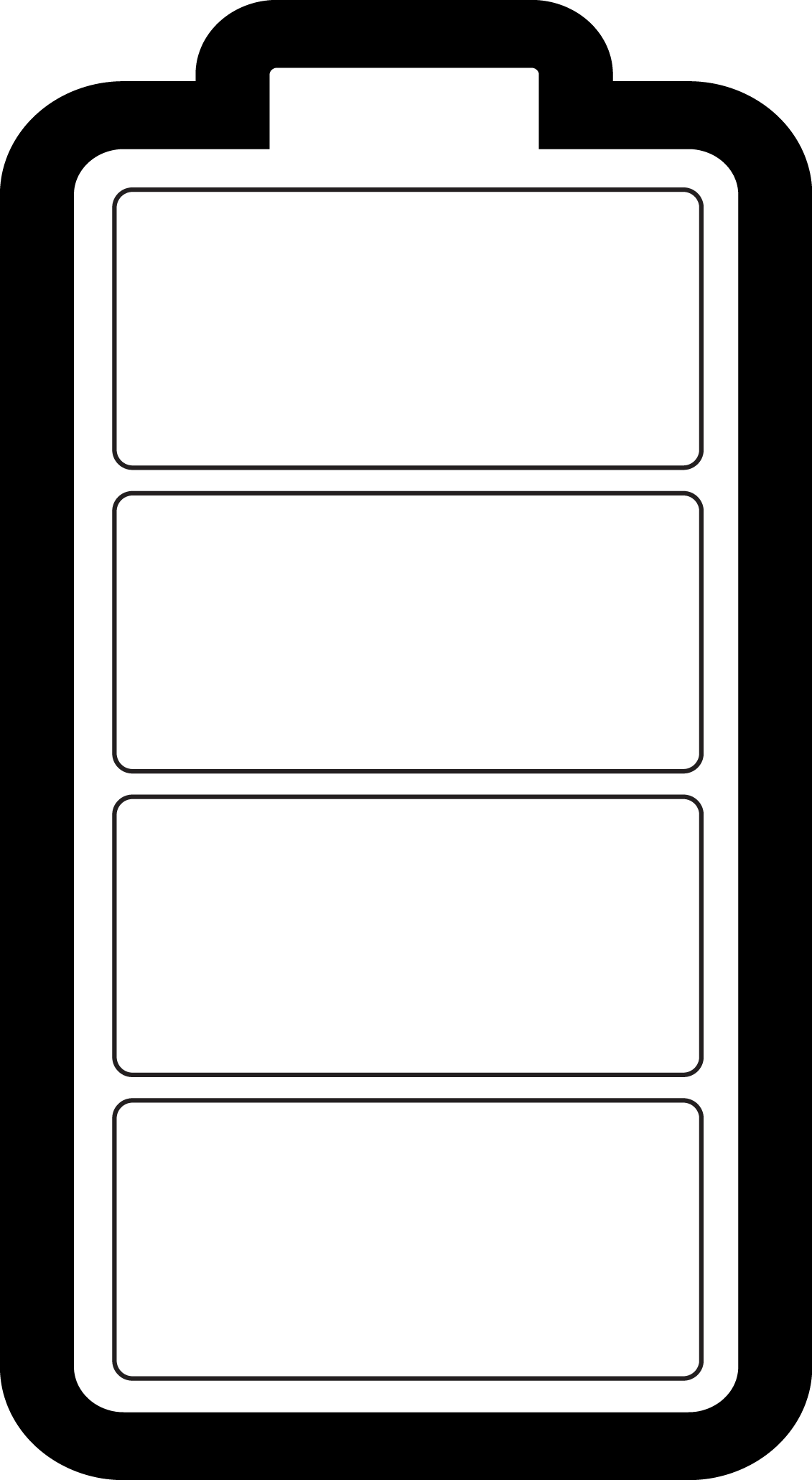 Vytváříš v oddíle bezpečné prostředí? Co to pro tebe znamená?72Přizpůsobuje komunikaci osobě, s níž mluví (dítě, rodič, úředník...), a situaci, v níž se nachází.72Dovedeš rodiči nováčka srozumitelně vysvětlit, jak vypadá váš táborový den?Víš, v čem se liší výklad pravidel hry vlčatům/světluškám a skautům/skautkám?73Pokud vznikne konflikt, snaží se zachovat tak, aby konflikt vyústil v řešení přijatelné pro všechny strany.73Víš, jak předcházet konfliktům v oddíle?Daří se ti úspěšně řešit konflikty v oddíle?74Komunikuje slušně a vstřícně, diskutuje věcně a konstruktivně. Cíleně kultivuje komunikaci členů oddílu.74Dokážeš plynule a srozumitelně předat svoji myšlenku?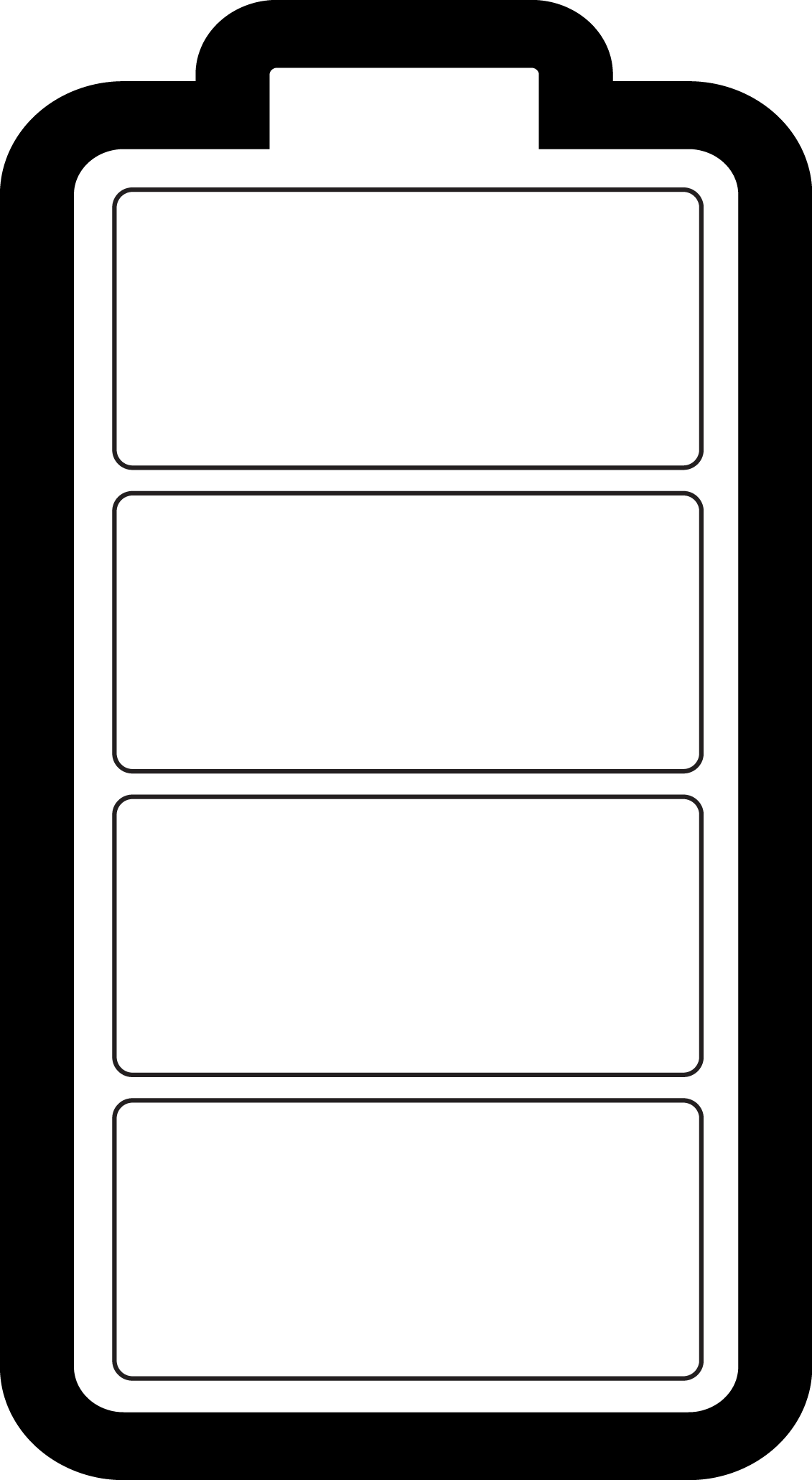 Ovládáš vědomě svoje ruce, oči, kroucení se? Používáte v oddíle nadávky? Proč ne? Proč jo?75Má přehled o informačních zdrojích, které jako vedoucí oddílu potřebuje, a adekvátně je využívá.75Znáš 3 skautské informační zdroje?Víš, jak přidat nováčka ve Skautisu?76Dokáže vyhledávat a ověřovat informace z několika zdrojů, se kterými pracuje a které jsou pro něho užitečné.76Kolik informací se ztratí, když spolu komunikujeme jen přes messenger?Jaké jsou tvoje informace?42Dokáže zorganizovat nábor, ví při tom, jaká jsou specifika náborů v jeho městě/ lokalitě (rozdíl mezi velkým městem a maloměstem ...).Zná různé formy náborů; ví, jaké jsou výhody a nevýhody jednotlivých typů.Ví, jak nábor zacílit na věkovou kategorii, kterou chce získat.Dokáže popsat specifika práce s nováčky.42Jak bys při organizaci náboru postupoval/a? Čím bys rodiče a nováčky oslovil, abys je zaujal/a?Víš, jak zapojit nováčka do oddílového života?